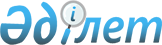 Қазақстан Республикасы Үкіметінің 2008 жылғы 6 маусымдағы N 544 қаулысына өзгерістер енгізу туралыҚазақстан Республикасы Үкіметінің 2009 жылғы 20 сәуірдегі N 553 Қаулысы

      Қазақстан Республикасының Үкіметі ҚАУЛЫ ЕТЕДІ: 



      1. "Нәтижеге бағдарланған бюджетті енгізу жөніндегі іс-шаралар жоспарын бекіту туралы" Қазақстан Республикасы Үкіметінің 2008 жылғы 6 маусымдағы N 544 қаулысына мынадай өзгерістер енгізілсін: 

      көрсетілген қаулымен бекітілген Нәтижеге бағдарланған бюджетті енгізу жөніндегі іс-шаралар жоспарында: 



      реттік нөмірі 5-жолдың 2 және 3 бағандар мынадай редакцияда жазылсын: 

      "Өңірлердің 2010 - 2014 жылдарға" арналған әлеуметтік-экономикалық дамуының және 2010 - 2012 жылдарға арналған бюджеттік параметрлерінің болжамдарын мақұлдау 

      Әкімдіктер отырыстарының хаттамалары"; 

      реттік нөмірлері 13, 14 және 15-жолдар алынып тасталсын; 

      реттік нөмірі 17-жолдың 2-бағанында "оларға қол қою" деген сөздер "оларды бекіту" деген сөздермен ауыстырылсын; 

      реттік нөмірлері 21, 27, 28 және 29-жолдар алынып тасталсын; 

      реттік нөмірі 31-жолдың 2-бағанында "және аудит" деген сөздер алынып тасталсын; 

      реттік нөмірі 32-жолдың 5-бағанында "2010" деген цифрлар "2009" цифрлармен ауыстырылсын. 



      2. Осы қаулы қол қойылған күнінен бастап қолданысқа енгізіледі.        Қазақстан Республикасының 

      Премьер-Министрі                              К. Мәсімов 
					© 2012. Қазақстан Республикасы Әділет министрлігінің «Қазақстан Республикасының Заңнама және құқықтық ақпарат институты» ШЖҚ РМК
				